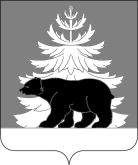  Контрольно-счетная палата Зиминского районного муниципального образованияАналитическая записка № 03на отчет об   исполнения бюджета Зиминского районного муниципального образования за 9 месяцев 2021 года.                 16 декабря 2021 года                                                           г. ЗимаАналитическая записка Контрольно-счетной палаты Зиминского районного муниципального образования (далее – КСП Зиминского района)  о  проверке  Отчета  об  исполнении  бюджета  Зиминского районного муниципального образования (далее - районный бюджет) за 9 месяцев 2021 года, подготовлена в соответствии с пунктами 1, 2 статьи 157, пунктом 5 статьи 264.2 Бюджетного кодекса Российской Федерации (далее - БК РФ),  пункта 2 статьи 9 Федерального закона от 07.02.2011 г. № 6-ФЗ «Об общих принципах организации и деятельности контрольно-счетных органов субъектов Российской Федерации и муниципальных образований», на основании распоряжения  председателя КСП Зиминского района  от 16.12.2021 г. № 01-21/35, в рамках осуществления текущего (оперативного) контроля  за  исполнением  районного бюджета   за 9 месяцев 2021 года, по результатам анализа отчетности об исполнении районного бюджета за указанный период. Отчет об исполнении районного бюджета за 9 месяцев 2021 года был составлен Финансовым управлением Зиминского районного муниципального образования (далее по тексту – Финансовое управление) и  утверждён постановлением Администрации Зиминского районного муниципального образования (далее по тексту – Администрация района) от  26.11.2021 г. № 907 «Об утверждении отчета об исполнении бюджета Зиминского районного муниципального образования за 9 месяцев 2021 года», в соответствии с требованиями статьи 264.2 БК РФ, направлен в КСП Зиминского района 01.12.2021 г. вх.№ 71 (исх. От 30.11.2021 №1546).Целью проверки исполнения районного бюджета за 9 месяцев 2021 года является определение полноты поступления доходов и иных платежей в районный бюджет, привлечения и погашения источников финансирования дефицита бюджета, фактического расходования средств районного бюджета по сравнению с показателями, утвержденными решением о районном бюджете по объему и структуре, а также установлению законности, целевого назначения и эффективности финансирования и использования средств районного бюджета  за   9 месяцев 2021 года.           В ходе мероприятия был проведен анализ следующих документов: отчета об исполнении бюджета Зиминского районного муниципального образования на 01 октября 2021 года и на 01 октября 2020 года формы 0503117; уточненной сводной бюджетной росписи районного бюджета по состоянию на 01 октября 2021 года (далее - Сводная бюджетная роспись); решения Думы Зиминского муниципального района от 24.12.2020 г. № 97 «Об утверждении бюджета Зиминского районного муниципального образования на 2021 год и на плановый период 2022 и 2023 годов»;решения Думы Зиминского муниципального района от 30.06.2021 г. №126 «О внесении изменений и дополнений в решение Думы Зиминского муниципального района от 24.12.2020 г. № 97 «Об утверждении бюджета Зиминского районного муниципального образования» на 2021 год и на плановый период 2022 и 2023 годов»;иных сведений и документов (приказы Финансового управления). Анализ исполнения районного бюджета           Анализ Отчета об исполнении районного бюджета за 9 месяцев 2021 года осуществлялся путем сравнения значений по кодам бюджетной классификации с данными, приведенными в Отчете ф.0503117 и с данными по исполнению районного бюджета за 9 месяцев 2020 года.          Первоначально районный бюджет на 2021 год и на плановый период 2022 и 2023 годов, утвержден решением Думы Зиминского муниципального района (далее- Дума района) от 24.12.2020 г. № 97:по доходам в сумме 591819,7 тыс. рублей, из них объём межбюджетных трансфертов из других бюджетов бюджетной системы Российской Федерации в сумме 515833,7 тыс.руб., в том числе из областного бюджета в сумме 511218,2 тыс. рублей, из бюджетов поселений в сумме 4615,5 тыс.руб. по расходам в сумме 595019,7 тыс. руб.; размер дефицита в сумме 3200,0 тыс. руб. или 4,2% утверждённого общего годового объема доходов районного бюджета без учета утверждённого объёма безвозмездных поступлений.         В течение 9 месяцев 2021 года в решение о районном бюджете три раза были внесены изменения решением Думы района и 9 раз приказами Финансового управления внесены изменения в сводную бюджетную роспись.решением Думы района от 27.01.2021 г. № 104;решением Думы района от 28.04.2021 г. №121;решением Думы района от 30.06.2021г. №126;  приказами Финансового управления от 29.01.2021 г. № 12, от 19.02.2021г. №15 и от 31.03.2021г.№22, от 05.07.021гг. №47, от 21.07.2021 г. №52, от 28.07.2021 г. №56, от 31.08.2021г. №64, от 10.09.2021 г. №69, от 23.09.2021 г. №79 «О внесении изменений в сводную бюджетную роспись Зиминского районного муниципального образования на 2021 год и на плановый период 2022 и 2023 годов» Согласно решению Думы района от 24.12.2020 г. № 97 «Об утверждении бюджета Зиминского районного муниципального образования на 2021 год и плановый период 2022 и 2023 годов» (в редакции от 30.06.2021 г. № 126) общий объем доходов местного бюджета на 2021 год утвержден в сумме  698647,2 тыс. руб., в том числе безвозмездные поступления в сумме 618771,2 тыс. руб., из них объем межбюджетных трансфертов из областного бюджета в сумме 614243,4 тыс. руб., из бюджетов сельских поселений в сумме 4615,5 тыс. руб., прочие безвозмездные поступления в сумме 3,0 тыс. руб., возврат остатков субсидий, субвенций и иных межбюджетных трансфертов, имеющих целевое назначение, прошлых лет из бюджетов муниципальных районов в сумме – 90,7 тыс. руб.;общий объем расходов районного бюджета в сумме 724997,6 руб.;размер дефицита районного бюджета в сумме 26350,4 тыс. руб., или 33,0 % утвержденного общего годового объема доходов районного бюджета без учета утвержденного объема безвозмездных поступлений. Превышение дефицита районного бюджета над ограничениями, установленными статьей 92.1 БК РФ, осуществлено в пределах суммы снижения остатков на счетах по учету средств районного бюджета, которая по состоянию на 1 января 2021 года составила 21450,4 тыс. руб.Дефицит районного бюджета с учетом суммы снижения остатков средств на счетах по учету средств районного бюджета составит 4900,0 тыс. руб., или 6,1 % утвержденного общего годового объема доходов районного бюджета без учета утвержденного объема безвозмездных поступлений.Основные характеристики районного бюджета на 2021 г. приведены в таблице1:                             Таблица 1(тыс.руб.)       В соответствии с п.3 ст.217 БК РФ в сводную бюджетную роспись могут быть внесены изменения в соответствии с решениями руководителя финансового органа без внесения изменений в закон (решение) о бюджете.      В соответствии с порядком составления и ведения сводной бюджетной росписи утвержденным приказом по Финансовому управлению от 30.12.2016 г. № 51 «Об утверждении Порядка составления и ведения сводной бюджетной росписи и бюджетных росписей главных распорядителей (распорядителей) бюджетных средств (главных администраторов источников финансирования дефицита бюджета) своевременно внесены изменения в сводную бюджетную роспись.Данные об исполнении основных характеристик районного бюджета представлены в таблице 2.Таблица 2(тыс. руб.)В соответствии с представленным отчетом исполнение бюджета по доходам по отношению к годовому плану (706206,5 тыс.руб.)  составило 69,8 % или 492774,7 тыс. руб.Исполнение бюджета по расходам составило 64,0 % или 468892,4тыс. руб. по отношению к годовому плану (732556, 9тыс.руб.).  Профицит бюджета составляет 23882,3 тыс. руб., при запланированном годовом размере дефицита   26350,4 тыс.руб.Анализ исполнения бюджета за 9 месяцев 2021 года, к аналогичному периоду 2020 года приведен в таблице 3.Таблица 3 (тыс. руб.)- доходная часть районного бюджета за 9 месяцев 2021 года исполнена в сумме 492774,7 тыс. руб., или на 69,8%, по отношению к аналогичному периоду 2020 года (447814,5 тыс.руб.) исполнение доходной части увеличилось на 44960,2 тыс.руб. или на 10,0%;- расходная часть районного бюджета за 9 месяцев 2021года исполнена в сумме 468892,4тыс. руб., или выполнена на 64,0%, по отношению к аналогичному периоду 2020 года (444982,2 тыс. руб.) исполнение расходной части увеличилось на 23910,2 тыс.руб. или на 5,4%.     Фактическим результатом исполнения районного бюджета за 9 месяцев 2021 года   явился профицит бюджета, по отчету ф.0503117 в сумме 23882,3 тыс. руб. За 9 месяцев 2021 года Отчет об исполнении районного бюджета утвержден по доходам в сумме 492774,7 тыс. руб., по расходам в сумме 468892,4 тыс. руб. с превышением доходов над расходами (профицит районного бюджета) в сумме 23882,3 тыс. руб.Анализ достоверности показателей Отчета за 9 месяцев 2021 года        При проведении проверки оценивалась достоверность показателей Отчета об исполнении	по	графам, «Утверждено» и «Исполнено», основывающих формирование Отчета об исполнении бюджета (форма 0503117). Данные представлены в таблице 4:          Таблица №4 (тыс.руб.)         При арифметическом просчете ф.0503117 утвержденные расходы районногобюджета составили 732556,9 тыс.руб., что на 7559,3 тыс.руб. больше утвержденных бюджетных ассигнований в соответствии с решением Думы района от 30.06.2021 г. № 126.Оценка исполнения доходной части районного бюджетаДоходы   бюджета районного бюджета образуются за счет налоговых и неналоговых доходов и безвозмездных поступлений.Структура и анализ исполнения доходов районного бюджета за 9 месяцев 2021 года приведены в таблице 5:Таблица №5 (тыс. руб.)               За 9 месяцев 2021 года доходы районного бюджета поступили в объеме 492774,7 тыс. руб., что на 10,0% или на 44960,2тыс. руб. выше доходов бюджета аналогичного периода 2020 года (447814,5 тыс. руб.).Основу доходной части районного бюджета составляют:        1.Налоговые и неналоговые доходы в объеме 57711,9 тыс. рублей или 11,7% от общего объема поступивших доходов районного бюджета за 9 месяцев 2021 года.В сравнении с планом по налоговым и неналоговым доходам на 2021 год исполнение составило 70,1%. В сравнении с аналогичным периодом 2020 года (50247,4 тыс. руб.) на 7464,5 тыс. руб. больше или на 14,9% объема налоговых и неналоговых доходов, поступивших в бюджет за 9 месяцев 2020 года.   Наибольший удельный вес в общей сумме исполнения за 9 месяцев 2021 года налоговых и неналоговых доходов составляют:налог на доходы физических лиц (7,7%), который при уточненном плане 54437,5 тыс. руб. исполнен в сумме 38157,8 тыс. руб. или на 70,1 %. Относительно исполнения за 9 месяцев 2020 года (32956,2 тыс. руб.) поступление налога на доходы физических лиц увеличилось на 5201,6 тыс.руб. или на 15,8%;налог на совокупный доход (1,1%), который при уточненном плане 8000,0 тыс. руб., исполнен в сумме 7148,8 тыс. руб. или на 89,4 %. Относительно исполнения за 9 месяцев 2021 года (5521,1 тыс.руб.) поступление налога увеличилось на 1627,7 тыс. руб. или на 29,5%;доходы от оказания платных услуг (работ) и компенсации затрат государства (1,2%), которые при уточненном плане 8549,8 тыс. руб., исполнены в сумме 4499,9 тыс. руб. или на 52,6%. Относительно исполнения за 9 месяцев 2020 года (4804,2 тыс.руб.) поступления уменьшились на 304,3 тыс. руб. или на 6,3%;доходы от использования имущества находящегося в государственной и муниципальной собственности (0,3%), которые при уточненном плане 2238,0 тыс. руб., исполнены в сумме 1730,4 тыс. руб. или на 77,3 %. Относительно исполнения за 9 месяцев 2020 года (2044,9 тыс.руб.) поступления уменьшились на 314,5 тыс. руб. или на 15,4%;        2.Безвозмездные поступления составили 43062,8 тыс. руб. или 88,4 % от общего объема доходов бюджета. В сравнении с планом по безвозмездным поступлениям на 2021 год исполнение составило 48,1%. В сравнении с аналогичным периодом 2020 года (397567,1 тыс. руб.) на 37495,7 тыс. руб. или на 9,4% больше объема безвозмездных поступлений, поступивших в бюджет за 9 месяцев 2021 года. Следует отметить высокую степень зависимости районного бюджета от безвозмездных поступлений.                               Наибольший удельный вес в общем объеме поступлений за 9 месяцев 2021года составляют субвенции (49,5%), которые при уточненном плане 298827,4 тыс.руб. исполнены в сумме 244169,6 тыс.руб., или на 81,7%. По сравнению с уровнем 9 месяцев 2020 года поступили больше на 18289,7 тыс.руб.  или на 8,1%.      Субсидии (22,7%), которые при уточненном плане 224311,4 тыс.руб. исполнены в сумме 111798,4 тыс.руб. или на 49,8%. По сравнению с уровнем 9 месяцев 2020 года поступили меньше на 2556,6 тыс.руб.  или на 2,2%.         За 9 месяцев 2021 года по КБК 000 2 19 60010 05 0000 150 произведен возврат    прочих остатков субсидий, субвенций и иных межбюджетных трансфертов, имеющих целевое назначение, прошлых лет из бюджетов муниципальных районов – снижение на 106,7 тыс.руб., том числе возвращено в областной бюджет неиспользованные остатки средств субсидий, субвенции и иных межбюджетных трансфертов, имеющих целевое назначение в таблице 6.                                                                                                                                                                Таблица №6      Доходная часть бюджета исполнена в соответствии с Приказом Минфина России от 06.06.2019 № 85н «О порядке и формирования применения кодов бюджетной классификации Российской Федерации, их структуре и принципах назначения». Планирование доходов за 9 месяцев 2021 года составлено в соответствии с решением Думы района от 24.12.2020 г. №97 «Об утверждении бюджета Зиминского районного муниципального образования на 2021 год и на плановый период 2022 и 2023 годов» (в редакции решения о бюджете от 30.06.2021 г. №126) и сводной бюджетной росписи по состоянию на 01.10.2021года.Общая оценка формирования расходной части районного бюджетаВ соответствии с Отчетом об исполнении бюджета за 9 месяцев 2021 года кассовое исполнение бюджета по расходам составило 468892,4 тыс. руб. или 64,0 % к утвержденным на 01.10.2021 г. назначениям (732556,9 тыс. руб.). По сравнению с уровнем 9 месяцев 2020 года расходы увеличились на 23910.4 тыс.руб. или на 5,4%. Сравнительный анализ исполнения расходов районного бюджета за 9 месяцев 2021 года по разделам представлен в таблице 7:     Таблица №7(тыс. руб.)Анализ исполнения районного бюджета по разделам бюджетной классификации расходов показал, что исполнение расходов по отношению к годовым назначениям в целом исполнен на 64,0%, в том числе: -разделу 01 «Общегосударственные вопросы» - 69,4%;         -разделу 03 «Национальная безопасность и правоохранительная деятельность» - 70,3%;разделу 04 «Национальная экономика» - 3,1%;разделу 05 «Жилищно-коммунальное хозяйство» -59,4%;по разделу 06 «Охрана окружающей среды» -3,2%;разделу 07 «Образование» - 72,4%;разделу 08 «Культура, кинематография» - 74,4%;-разделу 09 «Здравоохранение» - 5,6%;                  - разделу 10 «Социальная политика» - 59,5%;разделу 11 «Физическая культура и спорт» - 43,7%;разделу «Средства массовой информации» -75,5%;разделу 14 «Межбюджетные трансферты бюджетам субъектов Российской Федерации» - 75,6%.Анализ исполнения бюджета по разделам бюджетной классификации расходов показал, что из 13 разделов исполнение за 9 месяцев 2021 года произведено по 12 разделам. Исполнение на 64,0% свидетельствует о среднем исполнении бюджета по расходной части, но следует обратить внимание на очень низкое исполнение по разделам «Национальная экономика», «Охрана окружающей среды», «Здравоохранение» -менее 6%. Низкое исполнение по разделу 11 «Физическая культура и спорт» -43,7 % менее 50% И неисполнение по разделу «Национальная оборона» -0%.      Исполнение расходов за 9 месяцев 2021 года по разделам функциональной классификации характеризуется неравномерностью от 0 % до 75,6 %.    По разделу 01 «Общегосударственные вопросы» расходы за 9 месяцев 2021 года составили 44735,4 тыс. рублей или 69,4 % от уточненного плана (64435,4 тыс. руб.), по сравнению с уровнем 9 месяцев 2020 года (44377,0 тыс. руб.) расходы увеличились на 358,4 тыс.руб. или на 0,8%.           По разделу 02 «Национальная оборона» за 9 месяцев 2021 года расходы не осуществлялись.           По разделу 03«Национальная безопасность и правоохранительная деятельность» расходы составили 2662,0 тыс. рублей или 70,3 % от уточненного плана (3787,1 тыс. руб.), что на 5374,0 тыс. рублей ли на 66,9% меньше аналогичного периода 2020 года.По разделу 04«Национальная экономика»Согласно данным Отчета расходы составили 2550,0 тыс. рублей или 3,1 % от уточненного плана (82426тыс. руб.), по сравнению с аналогичным периодом 2020 года исполнение выше на 501,0 тыс.руб. или на 24,4%.    По разделу 05 «Жилищно-коммунальное хозяйство» расходы составили 364,0 тыс.руб. или 59,4% от уточненного плана (612,3 тыс.руб.), что на 4099,0 тыс.руб. или на 91,8% ниже исполнения 9 месяцев 2020 г.         По разделу 06 «Охрана окружающей среды» расходы составили 45,0 тыс.руб. или 3,2% от уточненного плана (1424,9 тыс.руб.), что на 34,0 тыс.руб. или на 43% ниже исполнения 9 месяцев 2020г. По разделу 07 «Образование», согласно данным Отчета расходы составили  318362,0 тыс. руб.   или 72,4% от уточненного плана (440017 тыс. руб.), относительно аналогичного периода 2020 года, расходы увеличились на 33754, 0тыс.руб. или на 11,9%.По разделу 08 «Культура, кинематография», согласно данным Отчета расходы составили 9218,0 тыс. руб. или 74,4 % от уточненного плана (12394 тыс. руб.), относительно аналогичного периода 2020 года, расходы увеличились на 858,0 тыс. руб. или на 10,3%.По разделу 09 «Здравоохранение», согласно данным Отчета расходы составили 13,0 тыс. рублей   или 5,6 % от уточненного плана (232,0тыс. руб.), относительно аналогичного периода 2020 года, расходы уменьшились на 16,0 тыс.руб. или на 55,2%.По разделу 10 «Социальная политика», согласно данным Отчета расходы составили 9368,0 тыс. руб. или 59,5 % от уточненного плана (15736,0 тыс.руб.), относительно аналогичного периода 2020 года, расходы уменьшились на 141,0 тыс. руб. или на 1,5%.По разделу 11 «Физическая культура и спорт», согласно данным Отчета расходы составили 3642,0 тыс. рублей или 43,7 % от уточненного плана (8326,0 тыс.руб.), относительно аналогичного периода 2020 года расходы увеличились на 773,0 тыс. руб. или на 26,9%.       По разделу 12 «Средства массовой информации», согласно данным Отчета расходы составили 1831,0 тыс. руб. или 75,5 % от уточненного плана (2425,3 тыс.руб.), относительно аналогичного периода 2020 года расходы увеличились на 412,0 тыс. руб. или на 29,0%.         По разделу 14 «Межбюджетные трансферты бюджетам субъектов Российской Федерации», согласно данным Отчета расходы составили 76102,0 тыс. рублей или 75,6% от уточненного плана (100705,9 тыс. руб.), относительно аналогичного периода 2020 года, расходы уменьшились на 2728,0 тыс. руб.или на 3,5%.Наибольший удельный вес в общей сумме исполнения расходной части бюджета за 9 месяцев 2021 года в разрезе разделов функциональной классификации составляет:   по разделу 07 «Образование» в размере 67,9% от общей суммы исполнения расходной части бюджета;по разделу 01 «Общегосударственные вопросы» в размере 9,5% от общей суммы исполнения расходной части бюджета;по разделу 10 «Социальная политика» в размере 2,0% от общей суммы исполнения расходной части бюджета;по разделу14 «Межбюджетные трансферты общего характера бюджетам субъектов Российской Федерации» в размере 16,2 % от общей суммы исполнения расходной части бюджета. Наиболее низкое исполнение бюджета за 9 месяцев 2021 года в разрезе разделов функциональной классификации составляет:раздел 04 «Национальная экономика» в размере 0,5% от общей суммы исполнения расходной части бюджета;раздел 05 «Охрана окружающей среды» в размере 0,009 % от общей суммы исполнения расходов;раздел 09 «Здравоохранение» в размере 0,003% от общей суммы исполнения расходов;по разделу 02«Национальная оборона» 0% от общей суммы исполнения расходной части бюджета.       5.Использование средств резервного фонда районного бюджета         В соответствии с представленным отчетом по исполнению бюджета за 9 месяцев 2021 года расходы из средств резервного фонда не производились.6.Использование средств дорожного фонда районного бюджета         Расходы за счет средств дорожного фонда районного бюджета за 9 месяцев 2021 года составили 2549,0 тыс.руб. или 33,3% от уточненных плановых назначений (13150,0 тыс.руб., из них неиспользованные ассигнования 2020 года-7663,0 тыс.руб..). Остаток бюджетных ассигнований дорожного фонда на 01.10.2021 года составил 10601, 0тыс.руб.Средства дорожного фонда направлены на содержание автомобильных дорог общего пользования и искусственных сооружений на них в сумме 647,0 тыс.руб. и на ремонт автомобильных дорог общего пользования и искусственных сооружений на них в сумме 1902,0 тыс.руб. КСП Зиминского района отмечает низкий процент исполнения средств дорожного фонда.7.Муниципальный долг. Источники финансирования дефицита бюджетаЗа 9 месяцев 2021 года в соответствии с представленным отчетом кредиты не предоставлялись. Муниципальный долг по состоянию на 1 октября 2021 года отсутствует.Анализ исполнения бюджета за 1 октября 2021 г. показал, что бюджет исполнен с профицитом по данным отчета ф. 0503317 на 01.10.2021 г. в сумме 23882,3 тыс. руб., при запланированном значении дефицита в сумме 26350,4 тыс. руб.         8.Анализ реализации муниципальных программ Зиминского районного муниципального образования за 9 месяцев 2021 года        Основным принципом формирования расходов бюджета на 2021 год остается реализация в максимальной степени программно-целевого метода планирования и исполнения бюджета с одновременным проведением оценки эффективности реализации муниципальных программ.Общий объем расходов бюджета на 2021 год утвержден в объеме 732556,9 тыс. руб., в том числе средства на реализацию муниципальных программ – 680840,9 тыс. руб., или 92,9%, непрограммные расходы – 51716,0 тыс. рублей, или 7,1 %.Освоение бюджетных ассигнований на реализацию муниципальных программ Зиминского районного муниципального образования за 9 месяцев 2021 года представлено в таблице 8:        Таблица № 8(тыс. руб.)           Расходы запланированы на реализацию муниципальных программ в размере 432484,0 тыс. руб., исполнены на 63,5 %, в сумме 432487,0 тыс. руб., по сравнению с 9 месяцам 2020 года расходы исполнены больше на 32507,0 тыс.руб. или на 8,1%. По муниципальной программе «Актуализация документов территориального планирования и градостроительного зонирования муниципальных образований Зиминского района Иркутской области за 9 месяцев 2021 года финансирований составило 0%. Очень низкий процент исполнения менее 10% по муниципальной программе «Экономическое развитие» исполнение 0,7%, по муниципальной программе «Охрана окружающей среды» -0,07 %, муниципальная программа «Оказание содействия по сохранению улучшению здоровья населения Зиминского района» -5,6 %. В соответствии со ст.179 БК РФ объем назначений по муниципальным программам, утвержденный решением о бюджете района с последними уточнениями и внесенными изменениями по итогу за 9 месяцев 2021 года, соответствуют объему финансового обеспечения, утвержденному в муниципальных программах Зиминского районного муниципального образования.Непрограммные расходы за 9 месяцев 2021 года исполнены в сумме 36405,0 тыс.руб. или 70,4% от уточненных плановых назначений (51716,0 тыс.руб.). По сравнению с 9 месяцами 2020 года расходы исполнены меньше на 8597,0 тыс.руб. или на 19,1%.Выводы:          1. Районный бюджет за 9 месяцев 2021 года исполнялся в соответствии с требованиями и нормами действующего бюджетного законодательства РФ, Иркутской области и нормативными правовыми актами Зиминского районного муниципального образования.         2.  Согласно данным Отчета об исполнении районного бюджета за 9 месяцев 2021 года доходы бюджета составили 492774,7 тыс. руб. или 69,8% от годового объема утвержденных плановых назначений.         3.  Объем поступивших доходов на 44960,2 тыс. руб. или на 10,0% выше объема поступлений в доход районного бюджета за аналогичный период 2020 года.  4. При этом собственные доходы районного бюджета по сравнению с аналогичным периодом 2020 года увеличились на 7464,5 тыс. рублей или на 14,9% и составили 57711,9 тыс. рублей или 72,3 % от общего объема утвержденных плановых назначений. Удельный вес в общем объеме доходов за 9 месяцев 2021 года-11,7% 5. Безвозмездные поступления в районный бюджет за 9 месяцев 2021 года составили 435062,8 тыс. руб. или 69,5% от общей суммы поступивших доходов, что на 37495,7 тыс. рублей или на 17,8% выше объема безвозмездных поступлений за аналогичный период 2020 года.          6.  В соответствии с представленным отчетом, расходы районного бюджета за 9 месяцев 2021 года составили 468892,4 тыс. руб. или 69,8% от утвержденного годового объема бюджетных назначений, что на 23910,2 тыс. рублей или на 5,4% выше расходов районного бюджета за аналогичный период 2020 года.7. Анализ исполнения бюджета по разделам бюджетной классификации расходов показал, что из 13 разделов исполнение за 9 месяцев 2021 года произведено по 12 разделам Исполнение на 64,0% свидетельствует о среднем исполнении бюджета по расходной части, но следует обратить внимание на очень низкое исполнение по разделам «Национальная экономика», «Охрана окружающей среды», «Здравоохранение» - исполнение по трем разделам  менее -6% и  низкое исполнение по разделу 11 «Физическая культура и спорт» -43,7% -менее 50%. И неисполнение по разделу «Национальная оборона» -0%.      Исполнение расходов за 9 месяцев 2021 года по разделам функциональной классификации характеризуется неравномерностью от 0 % до 75,6 %.   8. Наибольший удельный вес в общей сумме исполнения расходной части бюджета за 9 месяцев 2021 года в разрезе разделов функциональной классификации составляет:   по разделу 07 «Образование» в размере 67,9% от общей суммы исполнения расходной части бюджета;по разделу 01 «Общегосударственные вопросы» в размере 9,5% от общей суммы исполнения расходной части бюджета;по разделу 10 «Социальная политика» в размере 2,0% от общей суммы исполнения расходной части бюджета;по разделу14 «Межбюджетные трансферты общего характера бюджетам субъектов Российской Федерации» в размере 16,2 % от общей суммы исполнения расходной части бюджета. Наиболее низкое исполнение бюджета за 9 месяцев 2021 года в разрезе разделов функциональной классификации составляет:раздел 04 «Национальная экономика» в размере 0,5% от общей суммы исполнения расходной части бюджета;раздел 05 «Охрана окружающей среды» в размере 0,009 % от общей суммы исполнения расходов;раздел 09 «Здравоохранение» в размере 0,003% от общей суммы исполнения расходов;по разделу 02«Национальная оборона» 0% от общей суммы исполнения расходной части бюджета.9. В соответствии с данными отчета, районный бюджет за 9 месяцев 2021 года исполнен с профицитом в размере 23882,4 тыс. руб.           10. Долговые обязательства районного бюджета за 9 месяцев 2021 года отсутствуют.          11.  Резервный фонд не использовался.          12.  Средства дорожного фонда израсходованы за 9 месяцев 2021 года в сумме 2549,0 тыс.руб. или 33,3 % от утвержденного объема расходов.          13.  Расходы на реализацию муниципальных программ в размере 432484,0 тыс. руб., исполнены на 63,5 %, в сумме 432487,0 тыс. руб., по сравнению с 9 месяцам 2020 года расходы исполнены больше на 32507,0 тыс.руб. или на 8,1%. По муниципальной программе «Актуализация документов территориального планирования и градостроительного зонирования муниципальных образований Зиминского района Иркутской области за 9 месяцев 2021 года финансирований составило 0%. Очень низкий процент исполнения менее 10% по муниципальной программе «Экономическое развитие» исполнение 0,7%, по муниципальной программе «Охрана окружающей среды» -0,07 %, муниципальная программа «Оказание содействия по сохранению улучшению здоровья населения Зиминского района» -5,6 %.                                                                   Предложения:КСП Зиминского района информацию, представленную на основании анализа   Отчета об исполнении бюджета Зиминского районного муниципального образования за 9 месяцев 2021 года, предлагает принять к сведению. Финансовому управлению совместно с главными распорядителями бюджетных средств, провести анализ финансирования муниципальных программ.  По результатам экспертизы КСП Зиминского района отмечает, увеличение собственных доходов по сравнению с уровнем прошлого года.Председатель КСП Зиминского района                         Е.В.ШульгинаПоказателиРешение Думы от 24.12.2020 г.№97Решение от 30.06.2021 г.№ 126Утверждено росписьюОтклонение   гр.3-гр.2Отклонение гр.4-гр.3123456Доходы591819,7698647,2706206,5106827,5-7559,3Налоговые и неналоговые75986,079876,079876,03890,00Безвозмездные поступления515833,7618771,2626330,5110496,8-7559,3Расходы595017,7724997,6732556,9137539,2-7559,3Дефицит-3200,0-26350,4-26350,4-30711,70% от утвержденного общего годовогообъема доходов местного бюджета4,233,033,0ХХНаименованиеЗапланировано на 2021 год(в соотв. с росписью)Исполнено за 9 месяцев 2021 годаИсполнение к запланированным годовым бюджетнымназначениям (%)Не исполненные назначенияДоходы706206,5492774,769,8-213431,8Налоговые иненалоговые79876,057711,972,3-22164,1Безвозмездныепоступления626330,5435062,869,5-191267,7Расходы732556,9468892,464,0-263664,5Дефицит (-) профицит (+)-26350,4+23882,3ХХПоказательБюджетные назначения(с учетом изменений на 01.10.)Бюджетные назначения(с учетом изменений на 01.10.)Исполнение по отношению к бюджетнымназначениямИсполнение по отношению к бюджетнымназначениямИсполнение по отношению к бюджетнымназначениямИсполнение по отношению к бюджетнымназначениямПоказательБюджетные назначения(с учетом изменений на 01.10.)Бюджетные назначения(с учетом изменений на 01.10.)сумма %(гр4/гр2*100)сумма %(гр6/гр3*100)Показатель2020 год2021 годЗа 9 месяцев2020За 9 месяцев2020За 9 месяцев2021За 9 месяцев20211234567Доходы729337,4706206,5447814,561,4492774,769,8Расходы752727,8732556,9444982,259,1468892,464,0Дефицит (-),Профицит (+)-23390,4-26350,4-2832,3х+23882,3хПоказательРешение Думы от30.06.2021г.№126 Утвержденные показатели в соответствии с росписью Исполнение за 9 месяцев2021 годаОтклоне ние отрешения Думы(гр.3-гр.2)12345ДОХОДЫДОХОДЫДОХОДЫДОХОДЫДОХОДЫНалоговые доходы и неналоговые доходы79876,079876,057711,90Налог на прибыль, доходы54437,554437,538157,80Налоги на товары (работы, услуги),реализуемые на территории Российской Федерации5487,05487,04068,80Налоги на совокупный доход8000,08000,07148,80Государственная пошлина12,412,423,20Доходы от использования имущества,находящегося в государственной и муниципальной собственности2238,02238,01730,40Платежи при использовании природнымиресурсами350,0350,032,50Доходы от оказания платных услуг (работ) компенсация затрат государства8549,88549,84499,90Доходы от продажи материальных инематериальных активов300,0300,0581,10Штрафы, санкции, возмещение ущерба500,0500,01457,50Прочие неналоговые доходы1,31,311,80Безвозмездные поступления, всего618771,2     626330,5435062,8+7559,3Дотации бюджетам субъектов Российской Федерации и муниципальных образований69309,176868,461266,4+7559,3Субсидии бюджетам субъектов Российской Федерации и муниципальных образований224311,4224311,4111798,40Субвенции бюджетам бюджетной системы Российской Федерации298827,4298827,4244169,60Иные межбюджетные трансферты26411,026411,017931,00Прочие безвозмездные поступления3,03,04,00Возврат остатков субсидий, субвенций ииных межбюджетных трансфертов, имеющих целевое назначение, прошлых лет        -90,7     -90,7-106,70Всего доходов698647,2706206,5492774,7+7559,3РАСХОДЫРАСХОДЫРАСХОДЫРАСХОДЫРАСХОДЫОбщегосударственные вопросы64406,164435,444735,4+29,3Национальная оборона35,035,000Национальная безопасность иправоохранительная деятельность3787,13787,126620Национальная экономика82342,982426,02550+83,1Жилищно – коммунальное хозяйство512,3612,3364+100,0Охрана окружающей среды1424,91424,9450Образование  432956,6          440017,0318362+7060,4Культура, кинематография12585,312394,09218-191,3Здравоохранение232,0232,0130Социальная политика15734,015736,09368+2,0Физическая культура и спорт8041,5       8326,03642+284,5Средства массовой информации2234,0       2425,31831+191,3Межбюджетные трансферты общего характера бюджетам бюджетной системы Российской Федерации100705,9       100705,9761020Всего расходов724997,6732556,9468892,4+7559,3Наименование доходных источниковИсполнение за 9 месяцев2020 годаУточненный план на 2021 год(в соотв. с росписью)Исполнение за 9 месяцев2021 годаИсполнения за 9 месяцев  2021 годаИсполнения за 9 месяцев  2021 годаИсполнения за 9 месяцев  2021 годаИсполнения за 9 месяцев  2021 годаНаименование доходных источниковИсполнение за 9 месяцев2020 годаУточненный план на 2021 год(в соотв. с росписью)Исполнение за 9 месяцев2021 годак показателям за 9 месяцев  2020 годак показателям за 9 месяцев  2020 годак уточненному плану в соответствии с росписью 2021 годак уточненному плану в соответствии с росписью 2021 годаНаименование доходных источниковИсполнение за 9 месяцев2020 годаУточненный план на 2021 год(в соотв. с росписью)Исполнение за 9 месяцев2021 годаСумма(+; -)%Сумма(+; -)%1245671011Налоговые доходы и неналоговыедоходы50247,479876,057711,9+7464,5114,9-22164,172,3Налог на прибыльдоходы32956,254437,538157,8+5201,6115,8-16279,970,1Налоги на товары (работы, услуги), реализуемые на территории РФ3951,75487,04068,8+117,1103,0-1418,274,2Налоги насовокупный доход5521,18000,0    7148,8+1627,7129,5-851,289,4Государственная пошлина10,412,4          23,2+12,8223,1-10,8187,1Доходы от использования имущества,находящегося в государственной и муниципальной собственности2044,92238,0     1730,4-314,584,6-507,677,3Платежи при использовании природнымиресурсами133,7350,0      32,5-101,224,3-317,59,3Доходы от оказания платных услуг (работ) и компенсации затратгосударства4804,28549,8  4499,9-304,393,7-4049,952,6Доходы от продажи материальных и нематериальных активов256,4300,0           581,1+324,7226,6+281,1193,7Штрафы,санкции, возмещение ущерба501500,01457,5+956,5290,9+957,5291,5Административные платежи и сборы0,10         0-0,1000Прочие неналоговые доходы67,51,3   11,8-55,717,5+10,5907,7Задолженность и расчеты по отмененным налогам, сборам и обязательным платежам000,2+0,20+0,20Безвозмездные поступления397567,1626330,5435062,8+37495,7109,4-191267,7     69,5Дотации бюджетам субъектов Российской Федерации и муниципальных образований52026,676868,461266,4+9239,8117,8-15602,079,7Субсидии бюджетам субъектов Российской Федерации и муниципальных образований114355,0224311,4111798,4-2556,697,8-11251,349,8Субвенции бюджетам бюджетной системы Российской Федерации225879,9298827,4244169,6+18289,7108,1-54657,881,7Иные межбюджетные трансферты5836,126411,017931,0+12094,9307,2-848067,9Прочие безвозмездные поступления303,04,0-26,013,3+1133,3Возвратостатков субсидий, субвенций и иных межбюджетных трансфертов, имеющих целевое назначение,прошлых лет-560,5-90,7-106,7-453,819-16,0117,6Всего доходов447814,5706206,5492774,7+44960,2110,0-213431,869,8                                                         №п./п.КБК доходовНаименование источник доходовПолучательСумма на конец года (руб.)1920 2 02 39999 05 0000 150Субвенции на обеспечение государственных гарантий реализации прав на получение общедоступного и бесплатного дошкольного образования в муниципальных дошкольных образовательных и общеобразовательных организацияхМинистерство образования Иркутской области(807)21000,002910 2 02 30024 05 0000 150Субвенции на осуществление отдельных областных государственных полномочий по организации проведения мероприятий по отлову и содержанию безнадзорных собак и кошек в границах населенных пунктов Иркутской областиСлужба ветеринарии Иркутской области (840)85 680,00 3ИТОГО106680,00Наименование разделовИсполнение за 9 месяцев2020 годаУточненный план по состоянию на 01.10.2021 годав соотв.с росписьюИсполнение за 9 месяцев2021 годаИсполнение за 9 месяцев 2021 годаИсполнение за 9 месяцев 2021 годаИсполнение за 9 месяцев 2021 годаИсполнение за 9 месяцев 2021 годаНаименование разделовИсполнение за 9 месяцев2020 годаУточненный план по состоянию на 01.10.2021 годав соотв.с росписьюИсполнение за 9 месяцев2021 годак показателям9 месяцам 2020 годак показателям9 месяцам 2020 годак уточненному плану по состоянию на 01.10.2021 г.к уточненному плану по состоянию на 01.10.2021 г.Наименование разделовИсполнение за 9 месяцев2020 годаУточненный план по состоянию на 01.10.2021 годав соотв.с росписьюИсполнение за 9 месяцев2021 годаСумма (гр4-гр.2)%Сумма (гр.4-гр3)%12345678Общегосударственные вопросы     4437764435,444735,4+358,4100,8-1970069,4Национальная оборона        35435,00-3540-350Национальная безопасность и правоохранительная деятельность80363787,12662-537433,1-1125,170,3Национальнаяэкономика2049824262550+501124,4-798763,1Жилищно – коммунальноехозяйство    4463612,3364-40998,2-248,359,4Охрана окружающей среды    791424,945-3457,0-1379,93,2Образование    284608     440017318362+33754111,9-12165572,4Культура,кинематография8360123949218+858110,3-317674,4Здравоохранение29232,013-1644,8-2195,6Социальнаяполитика      950915736,09368       -14198,5-636859,5Физическаякультура и спорт 2869       83263642     +773126,9-468443,7Средства массовой информации1419      2425,31831      +412129,0-594,375,5Межбюджетныетрансферты бюджетам субъектов Российской Федерации     78830100705,976102-272896,5-24603,975,6Всего расходов444982,0732556,9468892,4+23910,4105,4-263664,564,0Наименование муниципальной программы Исполнение за 9 месяцев2020 г.Уточненный план по состоянию на 01.10.2021 года Исполнение за 9 месяцев2021 г.% исполнения12345Муниципальная программа Зиминского районного муниципального образования «Развитие образования» 27397643177430968171,7Муниципальная программа Зиминского районного муниципального образования «Развитие культуры в Зиминском районе» 11599147911102074,5Муниципальная программа Зиминского районного муниципального образования «Оказание содействия по сохранению и улучшению здоровья населения Зиминского района» 29232135,6Муниципальная программа Зиминского районного муниципального образования «Развитие физической культуры, спорта и молодежной политики в Зиминском районе» 3189---Муниципальная программа Зиминского районного муниципального образования «Развитие физической культуры, спорта в Зиминском районе-8326364243,7Муниципальная программа Зиминского районного муниципального образования «Инвентаризация и оформление права собственности на муниципальное имущество Зиминского районного муниципального образования» 37---Муниципальная программа Зиминского районного муниципального образования «Актуализация документов территориального планирования градостроительного зонирования муниципальных образований Зиминского района Иркутской области»-42000Муниципальная программа Зиминского районного муниципального образования «Развитие инженерной инфраструктуры и дорожного хозяйства на территории Зиминского района» 688414160325123Муниципальная программа Зиминского районного муниципального образования «Охрана труда» 253030100Муниципальная программа Зиминского районного муниципального образования «Организация мероприятий межпоселенческого характера по охране окружающей среды» 79---Муниципальная программа Зиминского районного муниципального образования «Охрана окружающей среды в Зиминском районе»069935460,07Муниципальная программа Зиминского районного муниципального образования «Безопасность в Зиминском районном муниципальном образовании» 2405---Муниципальная программа Зиминского районного муниципального образования «Безопасность в Зиминском районе»03787266270,3Муниципальная программа Зиминского районного муниципального образования «Профилактика правонарушений в Зиминском районе»28657648083,3Муниципальная программа Зиминского районного муниципального образования «Экономическое развитие» 015010,7Муниципальная программа «Управление муниципальными финансами Зиминского района, организация составления и исполнения местного бюджета» 101344---Муниципальная программа «Управление муниципальными финансами Зиминского районного муниципального образовани»013602110112474,3Муниципальная программа Зиминского районного муниципального образования «Доступная среда для инвалидов и маломобильных групп населения Зиминского района» 100---Муниципальная программа Зиминского районного муниципального образования «Доступная среда для инвалидов и другихмаломобильных групп населения Зиминском районе»-1095954,1Муниципальная программа Зиминского районного муниципального образования «Здоровое поколение»-18416589,7Муниципальная программа Зиминского районного муниципального образования «Молодежь Зиминского района»-34531390,7ВСЕГО по муниципальным программам39998068084043248763,5